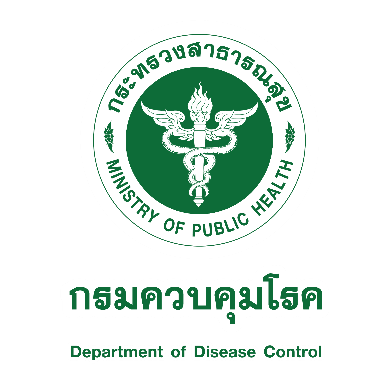 แบบคำร้องขอใช้สิทธิของเจ้าของข้อมูลส่วนบุคคลData Subject Rights Request Formวันที่ ………………………………พระราชบัญญัติคุ้มครองข้อมูลส่วนบุคคล พ.ศ. 2562 ได้ให้สิทธิแก่เจ้าของข้อมูลส่วนบุคคลในการขอใช้สิทธิดำเนินการต่อข้อมูลส่วนบุคคลของตนซึ่งอยู่ในความดูแลของ กรมควบคุมโรค ในฐานะผู้ควบคุมข้อมูล
ส่วนบุคคล ทั้งนี้ ท่านสามารถใช้สิทธิดังกล่าวได้โดยการกรอกรายละเอียดในแบบคำร้องนี้ และยื่นคำขอนี้ด้วยตนเองแก่กรมควบคุมโรค ทาง จดหมายอิเล็กทรอนิกส์ (e-mail) (ระบุช่องทางอื่น หากมี)……. หมายเหตุ	กรมควบคุมโรค สงวนสิทธิ์ในการติดต่อท่านตามข้อมูลการติดต่อที่ท่านได้ให้ไว้ในคำร้องนี้ เพื่อขอข้อมูลหรือเอกสารหลักฐานเกี่ยวกับคำขอเพิ่มเติม รวมถึงสงวนสิทธิในการดำเนินคดีตามกฎหมายหากพบว่าข้อมูล
ที่ท่านระบุในแบบคำร้องขอนี้ไม่เป็นความจริงโดยเจตนาทุจริตการใช้สิทธิของท่านอาจมีเงื่อนไขที่กำหนดไว้ตามกฎหมายหรือกฎ ระเบียบอื่น ทั้งนี้ จำเป็นต้องมี
การพิจารณาคำขอเป็นรายกรณีไป กรมควบคุมโรค ขอความร่วมมือให้ท่านโปรดให้ข้อมูลประกอบคำร้องขอ
ของท่านอย่างครบถ้วน เพื่อให้กรมควบคุมโรค สามารถดำเนินการตามสิทธิของท่านได้อย่างเหมาะสม รวมทั้ง 
กรมควบคุมโรค ขอสงวนสิทธิในการปฏิเสธคำขอของท่านในกรณีที่กรมควบคุมโรค มีความจำเป็นต้องดำเนินการตามเงื่อนไขกฎหมายหรือคำสั่งศาล หรือเป็นกรณีการใช้สิทธิของท่านอาจก่อให้เกิดความเสียหายต่อสิทธิ
และเสรีภาพของบุคคลอื่น หรือในกรณีที่ท่านยังมีสัญญากับกรมควบคุมโรคที่ให้ประโยชน์แก่ท่านอยู่ ซึ่งการใช้สิทธิของท่านอาจเป็นผลให้กรมควบคุมโรคไม่สามารถให้บริการตามสัญญาแก่ท่านได้ โดยกรมควบคุมโรค 
จะดำเนินการแจ้งให้ท่านทราบถึงผลกระทบของการใช้สิทธิต่อไป	กรมควบคุมโรค จะดำเนินการตามคำร้องขอของท่านภายใน 30 วัน นับแต่วันที่ได้รับคำขอพร้อมเหตุผลและข้อมูลประกอบคำขอต่าง ๆ รวมถึงเอกสารหลักฐานประกอบจากท่านครบถ้วน ทั้งนี้ ขอสงวนสิทธิในการขยายเวลาดังกล่าวออกไป หากกรมควบคุมโรค ได้รับข้อมูลไม่เพียงพอในการประกอบการดำเนินการ	ในกรณีที่กรมควบคุมโรค มีความจำเป็นต้องปฏิเสธคำร้องขอใช้สิทธิของท่าน กรมควบคุมโรค จะแจ้งเหตุผลการปฏิเสธแก่ท่านทราบทางจดหมายอิเล็กทรอนิกส์	กรมควบคุมโรคเก็บรวบรวมและใช้ข้อมูลส่วนบุคคลซึ่งท่านได้ให้ไว้ในคำร้องขอนี้เพื่อวัตถุประสงค์
ในการตรวจสอบเพื่อยืนยันสิทธิของท่านทั้งในฐานะเจ้าของข้อมูลส่วนบุคคลและผู้แทน และดำเนินการตามคำขอใช้สิทธิของท่าน โดยอาจมีความจำเป็นต้องเปิดเผยข้อมูลส่วนบุคคลดังกล่าวแก่บุคคลหรือนิติบุคคลอื่นที่มี
ความเกี่ยวข้องในการประมวลผลข้อมูลส่วนบุคคลของท่าน ทั้งนี้ การเปิดเผยดังกล่าวจะเป็นไปเพื่อความจำเป็น
ในการดำเนินการตามคำร้องขอใช้สิทธิของท่านเท่านั้น และข้อมูลดังกล่าวจะถูกเก็บรักษาไว้จนกว่ากรมควบคุมโรค จะปฏิบัติตามคำร้องขอของท่านเสร็จสิ้น หรือจนกว่ากระบวนการโต้แย้งหรือปฏิเสธคำขอใช้สิทธิของเจ้าของข้อมูลส่วนบุคคลจะสิ้นสุดในกรณีที่ กรมควบคุมโรค ไม่อาจปฏิบัติตามคำร้องขอของท่านได้โดยมีเหตุผลอันสมควร
ตามที่กฎหมายหรือคำสั่งศาลกำหนด	ผู้ยื่นคำร้องได้อ่านและเข้าใจเนื้อหาของแบบคำร้องขอฉบับนี้แล้ว และยืนยันว่าข้อมูลที่ได้แจ้งแก่ 
กรมควบคุมโรค มีความถูกต้อง ครบถ้วน สมบูรณ์ทุกประการ รวมทั้งขอยืนยันและรับประกันว่าผู้ยื่นคำร้องมีสิทธิอย่างถูกต้องตามกฎหมาย จึงได้ลงลายมือชื่อตามที่ระบุข้างล่างนี้.......................................................... ผู้ยื่นคำร้องขอ(............................................................)		    วันที่	.......................................			ข้อมูลผู้ยื่นคำร้องขอชื่อ-นามสกุล                     …………………………………….…………………………………เลขบัตรประจำตัวประชาชน   …………………………………….…………………………………เบอร์โทรศัพท์ติดต่อ            …………………………………….…………………………………อีเมล                             …………………………………….…………………………………ท่านเป็นเจ้าของข้อมูลส่วนบุคคลหรือไม่❒ ผู้ยื่นคำร้องเป็นเจ้าของข้อมูลส่วนบุคคล❒ ผู้ยื่นคำร้องเป็นผู้แทนของเจ้าของข้อมูลส่วนบุคคล (โปรดระบุรายละเอียดของเจ้าของข้อมูลส่วนบุคคล)รายละเอียดของเจ้าของข้อมูลส่วนบุคคลชื่อ-นามสกุล   …………………………………….…………………………………ที่อยู่             ……………………………………………………………….……..เบอร์โทรศัพท์  ………………………………………………………………………อีเมล            ………………………………………………………………………เอกสารประกอบการขอใช้สิทธิเอกสารเพื่อการยืนยันตัวตนของผู้ยื่นคำร้อง❒  สำเนาบัตรประจำตัวประชาชน (กรณีสัญญาชาติไทย)❒  สำเนาหนังสือเดินทาง (กรณีไม่มีสัญญาชาติไทย)เอกสารประกอบการดำเนินการแทน (เฉพาะกรณียื่นคำร้องแทนเจ้าของข้อมูลส่วนบุคคล)❒  หนังสือมอบอำนาจที่เจ้าของข้อมูลส่วนบุคคลให้อำนาจผู้ยื่นคำร้องใช้สิทธิแทนเจ้าของข้อมูล
ส่วนบุคคลตามแบบคำร้องขอฉบับนี้ ซึ่งลงนามโดยเจ้าของข้อมูลส่วนบุคคลและผู้ยื่นคำร้องและลงวันที่
ก่อนวันที่ยื่นโปรดระบุสถานะความสัมพันธ์ของท่านที่มีต่อ กรมควบคุมโรค❒  ลูกค้า / ผู้ใช้งานแอปพลิเคชัน / ผู้เข้าชมเว็บไซต์❒  เจ้าหน้าที่/ผู้ปฏิบัติงาน❒  ผู้สมัครงาน❒  คู่สัญญา/ผู้รับเหมา❒  ผู้ติดต่อ❒  อื่น ๆ (โปรดระบุ) .................................โปรดระบุสิทธิที่ท่านประสงค์จะดำเนินการ❒  เพิกถอนความยินยอม❒  ขอเข้าถึงหรือรับสำเนาข้อมูลส่วนบุคคล รวมถึงขอให้ กรมควบคุมโรค เปิดเผยที่มาของข้อมูลที่ท่านไม่ได้ให้ความยินยอมในการเก็บรวบรวม❒  ขอแก้ไขข้อมูลส่วนบุคคล❒  ขอให้ลบข้อมูลส่วนบุคคล❒  ขอคัดค้านการประมวลผลข้อมูลส่วนบุคคล❒  ขอระงับการประมวลผลข้อมูลส่วนบุคคล❒  ขอให้ กรมควบคุมโรค โอนย้ายข้อมูลส่วนบุคคลแก่ผู้ควบคุมข้อมูลส่วนบุคคลรายอื่นโปรดระบุวัตถุประสงค์และเหตุผลประกอบคำร้องขอของท่าน……………………………...……………………………...……………………………...……………………………...……………………………...……………………………...……………………………...……………..………...……………………………...……………………………...……………………………...……………..………...……………………………...……………………………...……………………………...……………..………...……………………………...……………………………...……………………………...……………..………...……………………………...……………………………...……………………………...………………………...……………………………...……………..………...……………………………...……………………………...……………………………...………………………...……………………………...……………..………...……………………………...……………………………...……………………………...………………………...……………………………...……………..………...……………………………...……………………………...……………………………...………………………...……………………………...……………..………...……………………………...……………………………...……………………………...………………………...……………………………...……………..………...……………………………...……………………………...……………………………...………………………...……………………………...……………..………...……………………………...……………………………...……………………………...…*สำหรับเจ้าหน้าที่เท่านั้นวันที่ได้รับคำร้องขอ ………………………………………...วันที่บันทึกในระบบ …………………………………………วันที่มีหนังสือตอบรับ …………………………………………ผลการพิจารณา …………………………………………เหตุผลในการปฏิเสธ (หากมี) …………………………………………เจ้าหน้าที่ผู้ดำเนินการ ………………………………………...